В соответствии с планом мероприятий отдела образования и социальной политики муниципального района «Улётовский район» Забайкальского края, во исполнении п. 4 постановления «О внесении изменений в некоторые постановления Губернатора Забайкальского края по вопросам ограничительных мероприятий в условиях распространения новой короновирусной инфекции (2019-nCoV) на территории Забайкальского края» от 08 октября 2020 года № 131, в целях военно-патриотического воспитания молодежи в муниципальном районе «Улётовский район» Забайкальского края:1. Провести 08 мая 2021 года районную спартакиаду молодежи допризывного возраста муниципального района «Улётовский район» Забайкальского края.2. Утвердить:- Положение о проведении районной спартакиады молодежи допризывного возраста муниципального района «Улётовский район» Забайкальского края (приложение 1);- Состав организационного комитета по подготовке и проведению районной спартакиады молодежи допризывного возраста муниципального района «Улётовский район» Забайкальского края (приложение 2).3. Утвердить смету расходов на проведение XXXXIX районной спартакиады молодежи допризывного возраста муниципального района «Улётовский район» (приложение 3).4. Главам сельских и городского поселений муниципального района «Улётовский район» совместно с преподавателями ОБЖ и физической культуры провести организационную работу по подготовке и направлению сборной команды от поселений района на XXXXIX районную спартакиаду молодежи допризывного возраста муниципального района «Улётовский район».5. Директору МУ ДО Улётовская ДЮСШ (Замальдинов А.А.) подготовить стадион к проведению соревнований. 6. Директорам: МОУ Дровянинская средняя общеобразовательная школа (Кузнецова В.А.), МАОУ Тангинская средняя общеобразовательная школа (Капустина Л.Н.), МОУ Доронинская основная общеобразовательная школа (Пупкова Т.Ф.), МАОУ Николаевская средняя общеобразовательная школа (Худякова О.Б.), МОУ Военхозовская основная общеобразовательная школа (Страмилова Г.К.), предоставить для доставки участников спартакиады транспортные средства.7. Рекомендовать и.о. главного врача ГУЗ «Улётовская ЦРБ» (Капустину С.Н.) организовать медицинское освидетельствование участников спартакиады и медицинское обеспечение спортивных соревнований.8. Назначить ответственное лицо за организацию и проведение Мероприятий, а также за возникновение угрозы распространения новой короновирусной инфекции (2019-nCoV) консультанта отдела образования и социальной политики администрации муниципального района «Улётовский район» (Дутов И.А.) 9. Настоящее распоряжение официально опубликовать путем его размещения (обнародования) на официальном сайте муниципального района «Улётовский район» в информационно-телекоммуникационной сети «Интернет» в разделе «Документы» - Правовые акты администрации» - //https://uletov.75.ru/.10. Контроль за выполнением распоряжения возложить на заместителя главы муниципального района «Улётовский район» (Саранина С.В.).Глава муниципального района«Улётовский район»						 	        А.И.СинкевичПриложение 1к распоряжению администрациимуниципального района «Улётовский район»от «28» апреля 2021 года № 145/нПОЛОЖЕНИЕо проведении XXXXIX районной спартакиады молодежидопризывного возраста муниципального района «Улётовский район» Забайкальского краяI.	Цели и задачиXXXXIX районная спартакиада молодежи допризывного возраста муниципального района «Улётовский район» проводится с целью:- привлечения молодежи призывного и допризывного возраста к занятиям физической культуры и спортом;- усиления военно-патриотического воспитания молодежи;- улучшения работы по подготовке юношей к службе в вооруженных силах РФ;- повышения престижа военной службы у подрастающего поколения.II.	Руководство проведением спартакиадыОбщее руководство подготовкой и проведением районной спартакиады осуществляет организационный комитет, состав которого утверждается распоряжением администрации муниципального района «Улётовский район» Забайкальского края. Непосредственное проведение районной спартакиады осуществляет главная судейская коллегия. Регистрация участников соревнований осуществляет мандатная комиссия. Состав судейской коллегии и мандатной комиссии утверждается организационным комитетом.Ш.	Организация и проведение районной спартакиадыСпартакиада проводится в один этап.Районные (финальные) соревнования – 8 мая 2021 года в с.Улеты в 09-00 час. По прибытии на районную спартакиаду представитель команды обязан представить в мандатную комиссию:- командную именную заявку с отметкой врача-специалиста о допуске к соревнованиям;- копию паспортов или свидетельств о рождении участников соревнований.Предварительную заявку на участие команды в спартакиаде необходимо подать до 05.05.2021г по телефону: 53-2-09.IV.	Участники районной спартакиадыРайонная спартакиада проводится в составе сборных команд от сельских и городского поселений муниципального района «Улётовский район» в количестве 7-ми человек:- 6 участников;- 1 преподаватель физической культуры или ОБЖ (сопровождающее лицо).К участию в районной спартакиаде допускаются сборные команды юношей сельских и городского поселений муниципального района «Улётовский район».В районной спартакиаде участвуют юноши 2004-2006 годов рождения, допущенные к соревнованиям по состоянию здоровья.V.	Программа районной спартакиады8 мая 2021 года:приезд участников;регистрация в мандатной комиссии;парад-открытие спартакиады;соревнование по силовой гимнастике;соревнование в беге на ; соревнование по метание гранаты;соревнование в беге на выносливость ();соревнования по прыжкам в длину (с места и с разбега);соревнование по пулевой стрельбе; разборка, сборка автомата;смотр строевой подготовки- торжественное закрытие спартакиады, награждение победителей и призеров.Силовая гимнастика: исходное положение - вис на прямых руках хватом сверху, большой палец в замок. Засчитывается повторение, во время которых участник подтягивает подбородок выше перекладины. Опускается в исходное положение, фиксация одна секунда. Запрещено делать рывки, взмахи, «волны» ногами или туловищем.Бег 100 метров: соревнования проводятся на беговой дорожке стадиона, низкий старт, участник снимается с соревнований данного вида после двух фальстартов. Результат фиксируется до сотых долей секунды.Метание гранаты: с места или с разбега (без поворотов) от прямой планки в размеченный участок - коридор для метания. Ширина коридора , вес гранаты . Упражнения выполняются по команде судьи, участник выполняет 3 броска. Попытка считается неудачной, если выполнена без разрешения судьи, при заступе сектора, при падении снаряда во время разбега, вне «коридора» или на боковую линию.Стрельба пулевая: стрельба производится из электронной установки для стрельбы, стрельба производится из положения «стоя без упора», дистанция 10м (10 пробных, 10 зачетных выстрелов), время на стрельбу 5 мин, мишень № 8. Бег на выносливость: соревнования проводятся по дорожке стадиона дистанция  против часовой стрелки с общего старта при количестве не более 20 участников в забеге. Запрещено препятствовать, мешать обгону, толкать, зацеплять обгоняющего, также лидирование, т.е. сопровождать спортсмена сбоку, сзади, спереди.Прыжки в длину (с места, с разбега): прыжки с места производятся на резиновом покрытии, каждый участник выполняет три попытки, лучший результат идет в зачет. Прыжки с разбега выполняются в прыжковой яме, результат фиксируется с места отталкивания, каждый участник выполняет три попытки.Разборка, сборка автомата: – на времяСмотр строевой подготовки: Первенство определяется по наибольшей сумме баллов, полученной за выполнение 6 приемов. Каждый прием оценивается по 10-бальной системе. Внешний вид (исходное положение - команда построена в одну шеренгу): строевая стойка, единая форма, аккуратность прически и соответствие ее требованиям гигиены, опрятность. Строевые приемы и движение. Выполнение воинского приветствия в строю в движении  (статья 98)*. Строй отделения. Повороты на месте без оружия (статьи 77 и 30)*. Строй отделения. Повороты и движения (статьи 77 и 38)*. Строй отделения. Выполнение воинского приветствия в строю в движении (статья 98)*. Исполнение строевой песни военно-патриотического содержания.Все соревнования проводятся согласно существующим правилам, за нарушение которых участник снимается с соревнований.______________________*Примечание: команды и действия в строю выполняются согласно Строевому уставу Вооруженных Сил Российской Федерации.VI.	Определение победителей и награждениеПобедители в личном зачете определяются по каждому виду программы (бег спринтерский, на выносливость, метание гранаты, стрельба пулевая, силовая гимнастика).Победитель районной спартакиады определяется по лучшей сумме очков (согласно таблице) основных видов соревнований. При равенстве очков победителем считается участник, занявший лучшее место в беге на .Команды-победители в отдельных видах спорта определяются по сумме очков (мест) лучших пяти участников.Команда-победитель районной спартакиады определяется по наибольшей сумме очков, набранных всеми участниками команды во всех видах. При равенстве количества очков лучшей считается команда, победившая в беге на . Команда-победитель районной спартакиады награждается кубком спартакиады. Команды, занявшие II и III место, награждаются дипломами соответствующих степеней.Смотр строевой подготовки входит в общий зачет и оценивается согласно таблице результатов в командных видах.Победители и призеры районной спартакиады в личном зачете по видам спорта награждаются призами и грамотами.VII.	Финансовые расходыРасходы на проведение районной спартакиады (подготовка мест соревнований, награждение победителей и призеров, питание) за счет средств администрации муниципального района «Улётовский район».Расходы на подвоз участников несут администрации сельских, городского поселений муниципального района «Улётовский район».______________Приложение 2к распоряжению администрациимуниципального района «Улётовский район»от «28» апреля 2021 года № 145/нСОСТАВ ОРГАНИЗАЦИОННОГО КОМИТЕТАпо подготовке и проведению XXXXIX районной спартакиады молодежи допризывного возраста муниципального района «Улётовский район» Забайкальского краяПриложение 3к распоряжению администрациимуниципального района «Улётовский район»от «28» апреля 2021 года № 145/нСМЕТАо фактических расходах на проведение районной спартакиады допризывной молодежи                 СПРАВОЧНЫЕ ДАННЫЕ                                   Место и время проведения  с. Улёты8.05.2021 г.        2.     Количество участников                    ___.	Ответственный за проведение:  Дутов И.А.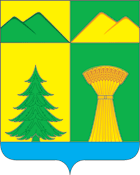 АДМИНИСТРАЦИЯ МУНИЦИПАЛЬНОГО РАЙОНА«УЛЁТОВСКИЙ РАЙОН»ЗАБАЙКАЛЬСКОГО КРАЯРАСПОРЯЖЕНИЕАДМИНИСТРАЦИЯ МУНИЦИПАЛЬНОГО РАЙОНА«УЛЁТОВСКИЙ РАЙОН»ЗАБАЙКАЛЬСКОГО КРАЯРАСПОРЯЖЕНИЕАДМИНИСТРАЦИЯ МУНИЦИПАЛЬНОГО РАЙОНА«УЛЁТОВСКИЙ РАЙОН»ЗАБАЙКАЛЬСКОГО КРАЯРАСПОРЯЖЕНИЕАДМИНИСТРАЦИЯ МУНИЦИПАЛЬНОГО РАЙОНА«УЛЁТОВСКИЙ РАЙОН»ЗАБАЙКАЛЬСКОГО КРАЯРАСПОРЯЖЕНИЕ«28» апреля 2021 года«28» апреля 2021 года№ 145/нс.УлётыО проведении XXXXIX районной спартакиады молодежи допризывного возраста муниципального района «Улётовский район» Забайкальского краяО проведении XXXXIX районной спартакиады молодежи допризывного возраста муниципального района «Улётовский район» Забайкальского краяО проведении XXXXIX районной спартакиады молодежи допризывного возраста муниципального района «Улётовский район» Забайкальского краяО проведении XXXXIX районной спартакиады молодежи допризывного возраста муниципального района «Улётовский район» Забайкальского краяСаранина Светлана Викторовна-заместитель главы муниципального района «Улётовский район», заместитель председателя, председатель оргкомитетаБадунов Вадим Александрович- военный комиссар Улетовского района Капустина Валентина Андреевна-ведущий специалист отдела образования и социальной политики администрации МР «Улётовский район»Замальдинов Алексей Александрович -директор МУ ДО Улётовская ДЮСШДутов Игорь Александрович -консультант отдела образования и социальной политики администрации МР «Улётовский район» секретарь оргкомитетаУтверждено по сметеФактические расходы№ статейНаименование расходовУтверждено по смете (руб.)Фактические расходыИТОГО: